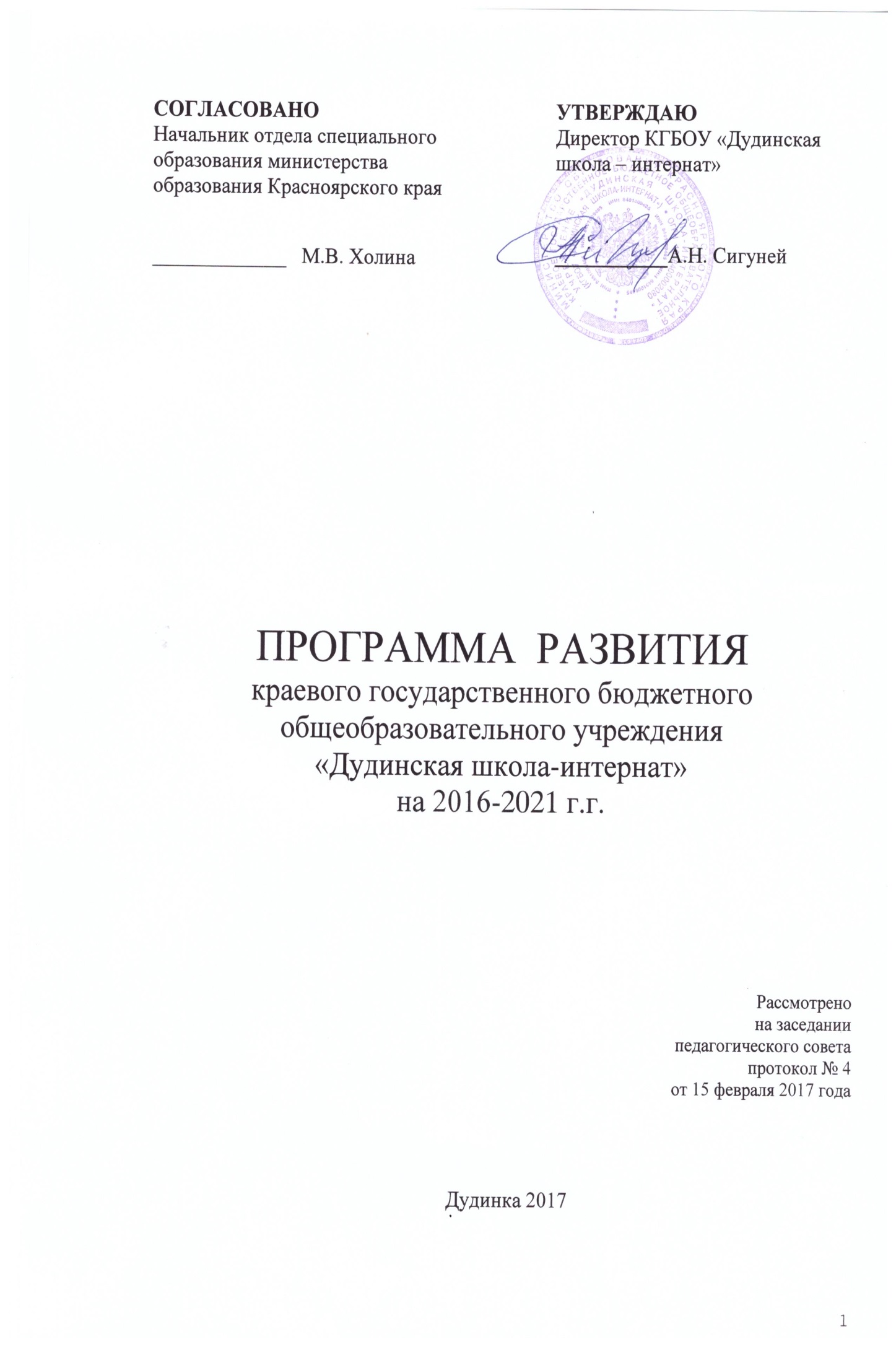 СОДЕРЖАНИЕВВЕДЕНИЕШкола в настоящее время является для каждого ученика своего рода культурным центром, объединяющим в себе возможность получения академических знаний, жизненного опыта, местом, где дети встречаются с первыми проблемами и трудностями, окунаются в круговорот событий, достигают своих первых успехов.Время неуклонно движется вперед. Мы вступили в третье тысячелетие - век информатизации и информационных технологий. За последнее десятилетие коренным образом изменились социально-экономические условия жизни общества. Чтобы идти в ногу со временем, быть конкурентоспособной на рынке образования, школа должна постоянно развиваться.Возникает потребность поиска новых подходов при выборе стратегических направлений развития в системе образования и преобразовании школы. Для того чтобы школа была успешной в настоящем и будущем, чтобы качество образования ее выпускников отвечало требованиям времени, школе необходимо меняться в соответствии с изменениями окружающей среды.Вопросы качества образования, которое дает школа, были всегда актуальны. Требования к качеству образования в настоящее время определяет федеральный государственный образовательный стандарт (ФГОС) образования обучающихся с умственной отсталостью (интеллектуальными нарушениями). Стандарт направлен на обеспечение равных возможностей получения качественного образования обучающимися с умственной отсталостью (интеллектуальными нарушениями) вне зависимости от места жительства, пола, национальности, языка, социального статуса, степени выражения ограничений здоровья, психофизиологических и других особенностей.Образование детей с ограниченными возможностями здоровья предусматривает создание для них специальной коррекционно-развивающей образовательной среды, обеспечивающей адекватные условия и равные с обычными детьми возможности для получения образования в пределах специальных образовательных стандартов, лечение и оздоровление, воспитание, коррекцию нарушений развития, социальную адаптацию.Однако, учитывая контингент школы-интерната, который неоднороден по своему составу, с точки зрения картины нарушений у каждого ребенка, необходимо опираться на возрастные, типологические и индивидуальные особенности, особые образовательные потребности детей, при этом соблюдая:научный, практико-ориентированный, действенный характер содержания образования;доступность содержания познавательных задач, реализуемых в процессе образования;обязательность непрерывности коррекционно-развивающего процесса, реализуемого как через содержание предметных областей, так и в процессе коррекционной работы;систематичность актуализации сформированных у обучающихся знаний и умений;обеспечение особой пространственной и временной организации общеобразовательной среды с учетом функционального состояния центральной нервной системы и нейродинамики психических процессов обучающихся с умственной отсталостью (интеллектуальными нарушениями);использование преимущественно позитивных средств стимуляции деятельности и поведения обучающихся, демонстрирующих доброжелательное и уважительное отношение к ним;развитие мотивации и интереса к познанию окружающего мира с учетом возрастных и индивидуальных особенностей обучающегося к обучению и социальному взаимодействию со средой, познавательной активности, формирование позитивного отношения к окружающему миру. 	Поэтому наша работа направлена на решение проблемы, которая заключается в выявлении и обосновании комплекса средств эффективного управления развитием образовательной организации в условиях модернизации общего образования. Суть развития образовательной организации заключается в переходе его в новое, более высокое качественное состояние, характеризующееся направленностью на обеспечение современного качества школьного образования, соответствующего требованиям федерального государственного образовательного стандарта образования обучающихся с умственной отсталостью (интеллектуальными нарушениями).ТЕОРЕТИЧЕСКИЕ ОСНОВЫ УПРАВЛЕНИЯ РАЗВИТИЕМ ОБРАЗОВАТЕЛЬНОЙ ОРГАНИЗАЦИИТеоретическое обоснование структуры и содержания программы развития образовательной организации.Социально-экономические преобразования, характерные для России последних десятилетий, резко изменили экономические и ценностные ориентиры российского общества, что, естественно, повлекло за собой изменение целей и задач, стоящих перед образованием, особенно эти преобразования актуальны для школ-интернатов системы коррекционного образования.Проблема привлечения учащихся и повышения качества обучения всецело зависит от укрепления учебно-материальной и материально-технической базы школы (приобретение информационно-технических средств обучения в каждом кабинете) и создания условий для всестороннего развития личности, образовательной среды, привлекательной и эффективной, соответствующей социальному заказу, а также сознательном отношении родителей к учёбе и развитию своих детей.Успешность освоения в школе коррекционно-развивающих технологий образования широко известна, но репутация этих классов в незначительной степени отпугивает родителей потенциальных первоклассников, возникают проблемы с набором в 1-й класс. Наполняемость класса происходит обычно в течение всего учебного года после того, как в массовых школах в конце первой четверти, полугодия детей через ПМПК определяют в общеобразовательную школу - интернат. Успешность учебно-познавательной деятельности во многом зависит от уровня сформированности общеучебных умений и навыков, главными из которых являются планирование, контроль и умение работать по времени. Также важным является требование к такому результату образования, как сформированность учебно-познавательной деятельности, которая, являясь совместной деятельностью, формой сотрудничества взрослого и обучающегося, воспитанника, обеспечивает протекание познавательных процессов, а также социализацию подрастающих поколений. Большинство учителей школы признают сформированность учебно-познавательной деятельности одним из главных результатов образования.В соответствии с этим должна измениться роль учителя и обучающегося в учебно-воспитательном процессе. Воспитанник должен стать не объектом, а субъектом, активным соучастником процесса приобретения знаний. Учитель из информатора должен превратиться в организатора учения. Правильно организованная учебно-познавательная деятельность способствует подготовке социально адаптированных людей, отвечающих потребностям общества, развитию духовных ценностей.Учителя отмечают, что возможности учебно-познавательной деятельности реализуются ими не в полной мере, так как не всегда обеспечены  современными дидактическими средствами, а методические журналы слабо ориентируют на решение выше обозначенной проблемы и рассматривают, в основном, узкопрактические вопросы.Основная идея обновления общего образования состоит в том, что образование и воспитание должно стать более индивидуализированным, функциональным и эффективным для успешной адаптации выпускников в обществе.По результатам анализа деятельности школы можно выделить комплекс проблем, решение которых поможет вывести школу на новый уровень развития:школа должна быть способной удовлетворять новые требования ФГОС, предъявляемые государством и социумом, в том числе микросоциумом; необходимо обновить научно-методический комплекс учебных кабинетов и мастерских, материально-техническую базу (интерактивные доски, мультимедийные проекторы);для проведения практических занятий по предмету «Рыболовство и охота» необходимо приобретение рыболовецких снастей.Одной из первостепенных задач школы должны стать вопросы укрепленияи расширения своей материально-технической и учебно-материальной базы, обеспечивающей учебно-образовательный процесс на уровне требований сегодняшнего дня.Программа развития школьного образования должна предусматривать формирование необходимых условий для укрепления и сохранения нравственного и физического здоровья воспитанников, для расширения доступности образования, повышения его качества и роста эффективности.Информационная  справка об образовательном учреждении.В соответствии с народно-хозяйственным планом на 1972 год с разрешения краевого отдела народного образования в г. Дудинке открылась вспомогательная школа с продленным днем. Одновременно Таймырскому Окроно рекомендовано вести подготовку материальной базы для открытия	в будущем вспомогательной школы-интерната. В 1973 году была открыта вспомогательная школа-интернат, рассчитанная на 150 воспитанников.Краевое государственное бюджетное образовательное учреждение «Дудинская школа - интернат» (далее – КГБОУ «Дудинская школа-интернат») создано в целях обучения, воспитания, коррекции недостатков психофизического развития, оздоровления, социальной адаптации и интеграции в общество детей и подростков с ограниченными возможностями здоровья, формирования у них навыков самостоятельной жизни, всестороннего раскрытия творческих способностей, а также реализации прав граждан на образование.	Школа имеет лицензию на право ведения образовательной деятельности №8216-л от 12.10.2015 год.Учредителем и собственником имущества Учреждения является Красноярский край.Функции и полномочия учредителя Учреждения на основании Положения о министерстве образования Красноярского края, утвержденного постановлением Правительства Красноярского края от 27.12.2013 № 706-п, распоряжения Правительства Красноярского края от 25.12.2014 № 1051-р осуществляет министерство образования Красноярского края (далее – Учредитель).Полномочия собственника имущества от имени Красноярского края осуществляют агентство по управлению государственным имуществом Красноярского края (далее – Агентство), Правительство Красноярского края  в пределах своей компетенции, иные органы государственной власти Красноярского края в случаях, предусмотренных действующим законодательством.КГБОУ «Дудинская школа-интернат» расположено по адресу: 647000, Красноярский край, Таймырский Долгано-Ненецкий район, г. Дудинка, ул. Андреевой дом 6.Контактные телефоны:т. (39191) 5-10-38 - директор т./факс (39191) 5-27-78  - приемнаят. (39191) 5-26-57 – зам. директора по УВРт. (39191) 5-08-65 – зам. директора по АХРт./факс (39191) 5-21-34 - бухгалтерият. (39191) 5-10-87 - медицинский кабинетт. (39191) 5-11-05 – вахтаВ микрорайоне школы находится КДЦ «Арктика», с которым у школы налажены контакты, что позволяет приобщать ребят к миру искусства. Кроме того, в непосредственной близости от школы расположены ТМК ОУ «Дудинская средняя школа № 1», Таймырский Дом народного творчества, районная библиотека,   Школа искусств, ОЦНТ (окружной центр народного творчества). Помимо вышеперечисленных учреждений школа контактирует с краевым музеем, ГЦНТ, ЦДТ «Юниор», ДЮСШ, Центр туризма, таймырским социально-реабилитационным центром «Надежда».Тесные отношения со всеми организациями и учреждениями, как микрорайона,  так и города в целом, позволяют сделать жизнь обучающихся, воспитанников школы-интерната более разнообразной и яркой.Отличительной особенностью школы-интерната является то, что в ней обучаются дети, проживающие  в отдаленных точках района, ведущие кочевой образ жизни. В силу этого возникает необходимость круглосуточного пребывания в стенах школы-интерната 28 воспитанников и 62 обучающихся в группе продленного дня. Интернированные дети на период обучения обеспечиваются мягким и твердым инвентарем, питанием.Дети принимаются в школу в возрасте от 6 лет 6 мес. по направлению психолого-медико-педагогической комиссии и по заявлению родителей.На настоящее время в школе обучается 101 ученик, из них:- 17 детей-инвалидов;- 11 детей – обучаются на дому.Фактическую картину по численности учащихся, числу классов и их наполняемости можно представить в виде таблицы:Категории детей представлены в социальном паспорте учреждения:Программы, реализуемые в школеВ соответствии с Уставом и Лицензией КГБОУ «Дудинская школа – интернат реализует следующие основные общеобразовательные программы:Начальное общее образование. Адаптированная образовательная программа начального общего образования для детей с ограниченными возможностями здоровья (интеллектуальными нарушениями) (1-4 классы).Основное общее образование. Адаптированная образовательная программа основного общего образования для детей с ограниченными возможностями здоровья (интеллектуальными нарушениями)(5-9классы).Содержание, воспитание и социальная адаптация обучающихся (нормативный срок освоения 9 лет).2. ПРОГРАММА РАЗВИТИЯ КГБОУ «ДУДИНСКАЯ ШКОЛА-ИНТЕРНАТ»Разработка проектов Программы развития краевого государственного бюджетного общеобразовательного учреждения «Дудинская школа-интернат».Комплексная программа развития школы обеспечивает соответствие национальной образовательной инициативе «Наша новая школа», социально - значимым направлениям регионального и муниципального развития, дополняется школьными ориентирами в развитии образовательного учреждения.Для решения поставленных задач в рамках программы реализуются следующие проекты:Переход	на федеральные государственные образовательные стандарты образования обучающихся с умственной отсталостью (интеллектуальными нарушениями).Проект «Переход на ФГОС образования обучающихся с умственной отсталостью (интеллектуальными нарушениями)».Совершенствование педагогического коллектива.Проект «Современный педагог: профессиональная компетентность».Развитие школьной инфраструктуры.Проект «Развитие школьной инфраструктуры».Сохранение и укрепление здоровья школьников.Проект «Школа здорового образа жизни».Расширение самостоятельности школ.Проект «Развитие самостоятельности школы».Проект «Социализация личности ученика в современной школе».Проект «Доступная среда».Переход на Федеральные Государственные Образовательные Стандарты образования обучающихся с умственной отсталостью (интеллектуальными нарушениями).Внедрение федеральных государственных образовательных стандартов образования обучающихся с умственной отсталостью (интеллектуальными нарушениями) обеспечивает равные возможности получения качественного образования обучающимися с умственной отсталостью (интеллектуальными нарушениями) вне зависимости от места жительства, пола, национальности, языка, социального статуса, степени выражения ограничений здоровья, психофизиологических и других особенностей,  таких как:единство образовательного пространства Российской Федерации;государственные гарантии качества образования на основе единства обязательных требований к условиям реализации АООП и результатам их освоения;максимальное расширение доступа обучающимся с умственной отсталостью (интеллектуальными нарушениями) к образованию, отвечающему их возможностям и особым образовательным потребностям;вариативность содержания АООП, возможности ее формирования с учетом особых образовательных потребностей и способностей обучающихся (в соответствии с приложением к настоящему Стандарту);духовно-нравственное развитие обучающихся с умственной отсталостью (интеллектуальными нарушениями), формирование основ их гражданской идентичности как основного направления развития гражданского общества;демократизация системы образования и деятельности организаций, в том числе через развитие форм государственно-общественного управления, расширение возможностей для реализации права выбора педагогическими работниками методик обучения и воспитания, методов оценки школьных достижений обучающихся с умственной отсталостью (интеллектуальными нарушениями), использование различных форм организации образовательной деятельности, развитие культуры образовательной среды;разработка критериальной оценки результатов освоения АООП, деятельности педагогических работников, организаций, функционирования системы образования в целом;создание условий для эффективной реализации и освоения обучающимися с умственной отсталостью (интеллектуальными нарушениями) АООП, в том числе условий для индивидуального развития всех обучающихся.Главной целью образования становится не передача знаний и социального опыта, а развитие личности ученика. Начальное образование выступает важнейшим средством самореализации и самоутверждения ребенка как субъекта, уже способного определить цель, смысл и ценность требований современной культуры к учебной, семейно-бытовой, досуговой деятельности человека. Формируемые на данной ступени навыки обеспечивают не только дальнейшее развитие ребенка, но и активное восприятие, и осмысление текущей повседневной жизни, получение радости от умелого проявления жизненных сил, приобретаемых в процессе взросления знаний и умений.Цель проекта: удовлетворение потребностей граждан и общества в целом в получении детьми образования и формирование общей культуры, обеспечивающей разностороннее развитие их личности (нравственно - эстетическое, социально-личностное, интеллектуальное, физическое); охраны и укрепления физического и психического здоровья детей, в том числе их социального и эмоционального благополучия.Задачи проекта:создавать специальные условия для получения образования в соответствии с возрастными и индивидуальными особенностями и склонностями, развитие способностей и творческого потенциала каждого обучающегося как субъекта отношений в сфере образования;обеспечивать вариативность и разнообразие содержания АООП и организационных форм получения образования обучающимися с умственной отсталостью (интеллектуальными нарушениями) с учетом их образовательных потребностей, способностей и состояния здоровья, типологических и индивидуальных особенностей;формировать социокультурную и образовательную среды с учетом общих и специфических образовательных потребностей разных групп обучающихся с умственной отсталостью (интеллектуальными нарушениями);обеспечивать условия для сохранения и укрепления здоровья школьников;развивать коммуникативные качества личности учащихся;продолжать создание в школе развивающей предметной среды;поддерживать индивидуальность ребенка, формировать культурное поле школьника.Реализация поставленной цели и задач будет осуществляться через:Программу формирования базовых учебных действий;Программы отдельных учебных предметов, курсов коррекционно-развивающей области;Программу духовно-нравственного (нравственного) развития обучающихся с умственной отсталостью (интеллектуальными нарушениями);Программу формирования экологической культуры, здорового и безопасного образа жизни;Программу внеурочной деятельности;Программу коррекционной работы с обучающимися с легкой умственной отсталостью (интеллектуальными нарушениями) (вариант 1);Программу работы с семьей обучающегося с умеренной, тяжелой и глубокой умственной отсталостью (интеллектуальными нарушениями), тяжелыми и множественными нарушениями развития (вариант 2).Формирование базовых учебных действий:Программа формирования базовых учебных действий обучающихся с умственной отсталостью (интеллектуальными нарушениями) (далее - программа формирования БУД, Программа) реализуется в процессе всего школьного обучения и конкретизирует требования Стандарта к личностным и предметным результатам освоения АООП. Программа формирования БУД реализуется в процессе всей учебной и внеурочной деятельности.Программа строится на основе деятельностного подхода к обучению и позволяет реализовывать коррекционно - развивающий потенциал образования школьников с умственной отсталостью (интеллектуальными нарушениями).Базовые учебные действия - это элементарные и необходимые единицы учебной деятельности, формирование которых обеспечивает овладение содержанием образования обучающимися с умственной отсталостью. БУД не обладают той степенью обобщенности, которая обеспечивает самостоятельность учебной деятельности и ее реализацию в изменяющихся учебных и внеучебных условиях. БУД формируются и реализуются только в совместной деятельности педагога и обучающегося.БУД обеспечивают становление учебной деятельности ребенка с умственной отсталостью в основных ее составляющих: познавательной, регулятивной, коммуникативной, личностной.Связи базовых учебных действий с содержанием учебных предметов.В программе базовых учебных действий достаточным является отражение их связи с содержанием учебных предметов в виде схемы, таблиц и т.п. В связи с различиями в содержании и перечнем конкретных учебных действий для разных ступеней образования (классов) необходимо отдельно отразить эти связи. При этом следует учитывать, что практически все БУД формируются в той или иной степени при изучении каждого предмета, поэтому следует отбирать и указывать те учебные предметы, которые в наибольшей мере способствуют формированию конкретного действия Учебные предметы и курсыВ КГБОУ «Дудинская школа - интернат» будут реализовываться образовательные программы УМК «Просвещение», УМК «Владос», включающие в себя предметные программы и программы внеурочной деятельности в рамках учебного плана.Программы обеспечивают достижение планируемых результатов освоения основной образовательной программы начального общего образования в контексте ФГОС, образования обучающихся с умственной отсталостью (интеллектуальными нарушениями). В учебном процессе используются следующие образовательные технологии: технология дифференцированного обучения, коррекционно-развивающие технологии, игровые технологии, проектная технология, компьютерные и ИКТ - технологии, технология оценивания образовательных достижений (учебных успехов), здоровье сберегающие технологии.Отдельные учебные предметы, курсы коррекционно-развивающей областиПрограммы учебных предметов, курсов коррекционно - развивающей области представлены следующими образовательными областями:Вариант 11-4 классы (вариант 1)5-9 классы (вариант 1)Вариант 2. Для обучающихся с умеренной, тяжелой, глубокой умственной отсталостью (интеллектуальными нарушениями), с тяжелыми и множественными нарушениями развития1-4 классы (вариант 2)5-9 классы (2 вариант)Духовно-нравственное развитиеПрограмма духовно-нравственного развития призвана направлять образовательный процесс на воспитание обучающихся с умственной отсталостью (интеллектуальными нарушениями) в духе любви к Родине, уважения к культурно-историческому наследию своего народа и своей страны, малой Родины, на формирование основ социально ответственного поведения.Реализация программы должна проходить в единстве урочной, внеурочной и внешкольной деятельности, в совместной педагогической работе общеобразовательной организации, семьи и других институтов общества.Целью духовно-нравственного развития и воспитания обучающихся является социально-педагогическая поддержка и приобщение обучающихся к базовым национальным ценностям российского общества, общечеловеческим ценностям в контексте формирования у них нравственных чувств, нравственного сознания и поведения.Задачи духовно-нравственного развития:обеспечение духовно-нравственного развития и воспитания;формирование осознания себя как гражданина России, чувства гордости за свою родину, уважительного отношения к иному мнению, истории и культуре других народов;формирование способности формулировать собственные нравственные обязательства, давать элементарную нравственную оценку своим и чужим поступкам;формирование чувства причастности к коллективным делам;укрепление доверия к другим людям; развитие доброжелательности и эмоциональной отзывчивости, понимания других людей и сопереживания им.Формирование экологической культуры, здорового и безопасного образа жизниОсновой программы являются базовые национальные ценности российского государства: сохранение и укрепление здоровья детей, создание оптимальных условий в школе и дома, рациональная организация труда и отдыха школьников (здоровье сберегающая технология), сохранение и укрепление здоровья участников образовательного процесса.Программа формирования экологической культуры, здорового и безопасного образа жизни - комплексная программа формирования у обучающихся с умственной отсталостью (интеллектуальными нарушениями) знаний, установок, личностных ориентиров и норм поведения, обеспечивающих сохранение и укрепление физического и психического здоровья как одной из ценностных составляющих, способствующих познавательному и эмоциональному развитию ребёнка.Программа формирования экологической культуры, здорового и безопасного образа жизни должна вносить вклад в достижение требований к личностным результатам освоения АООП:формирование представлений о мире в его органичном единстве и разнообразии природы, народов, культур;овладение начальными навыками адаптации в окружающем мире;формирование установки на безопасный, здоровый образ жизни, наличие мотивации к труду, работе на результат, бережному отношению к материальным и духовным ценностям.Целью программы является социально-педагогическая поддержка в сохранении и укреплении физического, психического и социального здоровья обучающихся, формирование основ экологической культуры, здорового и безопасного образа жизни.Основные задачи программы:формирование представлений об основах экологической культуры на примере экологически сообразного поведения в быту и природе, безопасного для человека и окружающей среды;формирование познавательного интереса и бережного отношения к природе;формирование представлений об основных компонентах культуры здоровья и здорового образа жизни;пробуждение в детях желания заботиться о своем здоровье (формирование заинтересованного отношения к собственному здоровью) путем соблюдения правил здорового образа жизни и организации здоровьесберегающего характера учебной деятельности и общения;формирование представлений о рациональной организации режима дня, учебы и отдыха, двигательной активности;формирование установок на использование здорового питания;использование оптимальных двигательных режимов для обучающихся с учетом их возрастных, психофизических особенностей;развитие потребности в занятиях физической культурой и спортом;соблюдение режимных моментов дня;развитие готовности самостоятельно поддерживать свое здоровье на основе использования навыков личной гигиены;формирование негативного отношения к факторам риска здоровью обучающихся (сниженная двигательная активность, курение, алкоголь, наркотики и другие психоактивные вещества, инфекционные заболевания);становление умений противостояния вовлечению в табакокурение, употребление алкоголя, наркотических и сильнодействующих веществ;формирование потребности ребенка безбоязненно обращаться к врачу по любым вопросам, связанным с особенностями роста и развития, состояния здоровья;формирование умений безопасного поведения в окружающей среде и простейших умений поведения в экстремальных (чрезвычайных) ситуациях. Внеурочная деятельностьВнеурочная деятельность ориентирована на создание условий для:расширения опыта поведения, деятельности и общения;творческой самореализации обучающихся с умственной отсталостью (интеллектуальными нарушениями) в комфортной развивающей среде, стимулирующей возникновение личностного интереса к различным аспектам жизнедеятельности;позитивного отношения к окружающей действительности; социального становления обучающегося в процессе общения и совместной деятельности в детском сообществе, активного взаимодействия со сверстниками и педагогами;профессионального самоопределения, необходимого для успешной реализации дальнейших жизненных планов обучающихся.Основными целями внеурочной деятельности являются создание условий для достижения обучающимися необходимого для жизни в обществе социального опыта и формирования принимаемой обществом системы ценностей, всестороннего развития и социализации каждого обучающегося с умственной отсталостью (интеллектуальными нарушениями), создание воспитывающей среды, обеспечивающей развитие социальных, интеллектуальных интересов учащихся в свободное время.Основные задачи:коррекция всех компонентов психофизического, интеллектуального, личностного развития обучающихся с умственной отсталостью (интеллектуальными нарушениями) с учетом их возрастных и индивидуальных особенностей;развитие активности, самостоятельности и независимости в повседневной жизни;развитие возможных избирательных способностей и интересов ребенка в разных видах деятельности;формирование основ нравственного самосознания личности, умения правильно оценивать окружающее и самих себя,формирование эстетических потребностей, ценностей и чувств;развитие трудолюбия, способности к преодолению трудностей, целеустремлённости и настойчивости в достижении результата;расширение представлений ребенка об окружающем мире,  о себе, его социального опыта;формирование положительного отношения к базовым общественным ценностям;формирование умений, навыков социального общения людей;расширение круга общения, выход обучающегося за пределы семьи и общеобразовательной организации;развитие навыков осуществления сотрудничества с педагогами, сверстниками, родителями, старшими детьми в решении общих проблем;укрепление доверия к другим людям;развитие доброжелательности и эмоциональной отзывчивости, понимания других людей и сопереживания им.Направления деятельностиСпортивно-оздоровительноеНравственноеОбщекультурноеСоциальноеРеализация программы:через систему классных часов;экскурсии, кружки, секции, соревнования;индивидуальные и групповые занятия,общественно-полезные (трудовые) практики и т.д.Коррекционная работаКоррекционная работа направлена на обеспечение успешности освоения АООП обучающимися с легкой умственной отсталостью (интеллектуальными нарушениями).Цель коррекционной работыЦелью программы коррекционной работы является обеспечение успешности освоения АООП обучающимися с легкой умственной отсталостью (интеллектуальными нарушениями).Коррекционная работа представляет собой систему комплексного психолого-медико-педагогического сопровождения обучающихся с умственной отсталостью (интеллектуальными нарушениями) в условиях образовательного процесса, направленного на освоение ими АООП, преодоление или ослабление имеющихся у них недостатков в психическом и физическом развитии.Задачи коррекционной работы:выявление особых образовательных потребностей обучающихся с умственной отсталостью (интеллектуальными нарушениями), обусловленных структурой и глубиной имеющихся у них нарушений, недостатками в физическом и психическом развитии;осуществление индивидуально ориентированной психолого-медико- педагогической помощи детям с умственной отсталостью (интеллектуальными нарушениями) с учетом особенностей психофизического развития и индивидуальных возможностей обучающихся (в соответствии с рекомендациями психолого-медико-педагогической комиссии);организация индивидуальных и групповых занятий для детей с учетом индивидуальных и типологических особенностей психофизического развития и индивидуальных возможностей обучающихся, разработка и реализация индивидуальных учебных планов (при необходимости);реализация системы мероприятий по социальной адаптации обучающихся с умственной отсталостью (интеллектуальными нарушениями);оказание родителям (законным представителям) обучающихся с умственной отсталостью (интеллектуальными нарушениями) консультативной и методической помощи по психолого-педагогическим, социальным, правовым, медицинским и другим вопросам, связанным с их воспитанием и обучением.Реализация программы:механизм взаимодействия учителей и других специалистов в области сопровождения, медицинских работников организации и специалистов других организаций с целью реализации программы коррекционной работы;перечень, содержание и план реализации индивидуально ориентированных коррекционных мероприятий, обеспечивающих удовлетворение особых образовательных потребностей обучающихся с умственной отсталостью (интеллектуальными нарушениями);система комплексного психолого-медико-педагогического сопровождения обучающихся с умственной отсталостью (интеллектуальными нарушениями) в условиях образовательного процесса, включающего психолого-медико- педагогическое обследование детей с целью выявления их особых образовательных потребностей;мониторинг динамики развития детей;корректировка коррекционных мероприятий.Сотрудничество с семьями обучающихся, воспитанниковСотрудничество с семьей направлено на обеспечение конструктивного взаимодействия специалистов образовательной организации и родителей (законных представителей) обучающегося в интересах особого ребенка и его семьи, обеспечивает сопровождение семьи, воспитывающей ребенка-инвалида путем организации и проведения различных мероприятий.Задачи:психологическая поддержка семьи;повышение осведомленности родителей об особенностях развития и специфических образовательных потребностях ребенка;обеспечение участия семьи в разработке и реализации СИПР;обеспечение единства требований к обучающемуся в семье и в образовательной организации;организация регулярного обмена информацией о ребенке, о ходе реализации СИПР и результатах ее освоения;организация участия родителей во внеурочных мероприятиях.Реализация программы:консультации;занятия;беседы;собрания;посещение на дому и другие мероприятия.Целевые показатели и цифровые индикаторы достижений в рамках проекта «Переход на ФГОС образования обучающихся с умственной отсталостью (интеллектуальными нарушениями)».Совершенствование педагогического коллектива.Проект «Современный педагог: профессиональная компетентность». Цель проекта:формирование и развитие профессиональной компетентности современного педагога;поднятие престижа педагогической профессии, создание условий для творческого роста педагогов.Задачи:вовлечение школы в разработку и осуществление системы школьных инновационных проектов (средне - краткосрочных и стратегических) по педагогической и управленческой тематике, актуальной одновременно как для осуществления согласованной цели сетевой деятельности, так и для решения конкретных практических проблем профессионализации педагога.разработка и опытная проверка «профессионального стандарта» деятельности педагога, основанного на инновационной модели его профессионализма и на идеологии инновационного менеджмента персонала современной школы.апробация приемлемых для школы организационных форм сетевого взаимодействия, включающих в себя систему рабочих встреч; обучающих занятий; проектно-экспертных мероприятий; совместных публикаций; активных внешних контактов; активных внутренних контактов с использованием ИКТ; межшкольных «проектных групп».Ожидаемые результаты реализации проекта:создание школьной нормативной и правовой базы повышения квалификации педагогических кадров через систему консультационных и обучающих семинаров;разработка и апробация новой практики повышения квалификации педагогов;формирование стратегической команды, обеспечивающей создание, поддержку и трансляцию образцов новой практики повышения квалификации;разработка программы «Формирование и развитие профессиональной компетентности современного педагога»;создание пакета учебных программ и методических рекомендаций по реализации компетентностного подхода в образовании.Проект будет способствовать усовершенствованию системы повышения квалификации педагогов, даст возможность практического совершенствования образовательной деятельности школы. Разработанные материалы предполагается тиражировать в печатном и электронном виде.Целевые показатели и цифровые индикаторы их достижения в рамках проекта «Современный педагог: профессиональная компетентность»Развитие школьной инфраструктуры.Проект «Развитие школьной инфраструктуры».Улучшение материально-технической базы школы остается значимым вопросом, требующим финансовых вложений.Цель: Интеграция информационных ресурсов. Предоставление доступа к информации всем участникам образовательного процесса.Задачи:приведение инфраструктуры школы в соответствие с существующими нормами СанПиНа, требованиями пожарной и технической безопасности;использование общественного управления образованием для создания современной инфраструктуры школы;построение сетевого взаимодействия для создания общедоступного и эффективного образовательного пространства для различных групп потребителей;совместная деятельность учреждений дополнительного образования и школы по организации дополнительного образовательного пространства детей;расширение рамок выбора дополнительных образовательных программ, индивидуализация образования;модернизация сферы культурного и познавательного досуга, развитие мультикультурного образования. Появление в практике работы школы новых видов позитивного досуга, активного отдыха, оздоровления и спорта;внедрение информационных (технологий визуализации данных для их последующего анализа), коммуникационных, интерактивных, аудиовизуальных технологий;вовлечение родителей в образовательный процесс через реализацию совместных детско-взрослых проектов с использованием ИКТ - технологий, в сетевое пространство, пространство коллективного взаимодействия;создание условий, обеспечивающих самореализацию каждого педагога, ориентированного как на развитие собственной творческой индивидуальности, так и на успешность общего дела.Условия реализации:освоение учителями информационных технологий;внедрение информационных технологий в образовательную практику;целенаправленная работа по формированию функциональной информационной грамотности учащихся;улучшение материально - технической базы школы, обеспечивающей информатизацию образовательного процесса;создание банка программно - методических материалов;организация медиатеки в школе;использование ресурсов глобальной информационной сети в образовательном процессе;повышение квалификации педагогов через систему дистанционного обучения. Целевые показатели и цифровые индикаторы их достижения в рамках проекта «Развитие школьной инфраструктуры»Сохранение и укрепление здоровья школьников.Проект «Школа здорового образа жизни».Проект является интегрированным и включает в себя комплекс мер, направленных на охрану здоровья учащихся:уроки физической культуры в 1-9 классах по учебному плану;расширение форм и интенсивности использования спортивного комплекса города;реализация программ дополнительного образования детей спортивнооздоровительной направленности;привлечение максимального количества учащихся к занятиям в спортивных секциях;участие в спортивно-массовых мероприятиях, районных, краевых соревнованиях;программы психолого-педагогической поддержки учащихся;проведение диагностики и мониторинга состояния здоровья учащихся;организация питания школьников и осуществление контроля питания;повышение безопасности пространственно-предметной школьной среды;обучение приёмам личной безопасности в рамках программы БЖД;реализация программы по ПДД;комплекс воспитательных мероприятий, нацеленных на формирование осознанного отношения учащихся к своему здоровью.Проект реализуется педагогами школы при поддержке медицинских работников, социального педагога, педагога-психолога, учителя физической культуры, воспитателей и руководителей спортивных секций.Цель проекта: развитие деятельности КГБОУ «Дудинская школа - интернат», направленной на формирование здорового образа жизни основных участников образовательного процесса.Задачи проекта:Создать в образовательном учреждении условия для здоровьесберегающей деятельности:организовать режим учебной нагрузки;организовать деятельность образовательного учреждения по оздоровлению педагогов и их образованию в сфере здоровьесберегающих технологий;организовать образовательную деятельность по формированию здорового образа жизни;совершенствовать медицинское обслуживание.Организовать деятельность учреждения по формированию здорового образа жизни:обеспечивать обучающихся качественным питанием в образовательном учреждении;повысить двигательную активность обучающихся;активизировать участие родителей в формировании здорового образа жизни образовательного учреждения.Ожидаемые конечные результаты проекта:Повышение функциональных возможностей организма учащихся;Рост уровня физического развития и физической подготовленности школьников;Повышение приоритета здорового образа жизни;Повышение мотивации к двигательной активности, здоровому образу жизни;Повышение уровня самостоятельности и активности школьников в двигательной деятельности;Повышение профессиональной компетенции и заинтересованности педагогов в сохранении и укреплении здоровья школьников.Целевые показатели и цифровые индикаторы их достижения в рамкахпроекта «Школа здорового образа жизни»Расширение самостоятельности школы.Проект «Развитие самостоятельности школы».Цель проекта: Достижение эффективности образовательного учреждения за счет модернизации и инновационного развития.Задачи проекта:составление индивидуальных образовательных программ;самостоятельное расходование финансовых средств;обеспечение открытого доступа к информации о результатах работы учреждения.Прогнозируемые результаты реализации проекта:создание нормативно-правовой базы и организационно-технических условий для расширения самостоятельности школы;развитие инфраструктуры, улучшение материально-технической базы школы;повышение качества образовательного процесса;переход на электронный документооборот, обеспечивающий снижение административной нагрузки, сокращение отчетности;реализация новых финансовых механизмов в образовании.Целевые показатели и цифровые индикаторы их достижения в рамках проекта «Развитие самостоятельности школы»Проект «Социализация личности ученика в современной школе».Цель проекта: обогащение и совершенствование человеческих учащихся посредством социально - педагогической и социально – культурной поддержки их собственных усилий, направленных на обретение своей личностной, гражданской и социокультурной идентичности; формирование личности учащегося, способной к самовоспитанию, саморазвитию, в социально - значимой деятельности и духовно - нравственной сфере.Задачи проекта:создание комфортной психолого - педагогической среды, содействующей развитию и реализации учебных и творческих способностей обучающихся, воспитанников;развитие способности согласования самооценки и притязания с возможностями их реализации в наличной социальной среде;развитие ученического самоуправления через включение в социальнозначимую деятельность;привитие оптимистического мировосприятия, способствующего обретению духовно-нравственных ценностей, самореализации, поиска смысла жизни, ясных целей пребывания в школе и после ее окончания.Планируемые результаты социализации обучающихсяПри рассмотрении планируемых результатов социализации школьников (личностное участие школьников в разных видах деятельности) целесообразно выделить несколько уровней: персональный, школьный, уровень местного социума (муниципальный уровень), региональный, общероссийский уровень.Персональный уровень Развитость способности:сохранять и поддерживать собственное здоровье и не иметь дурных привычек (т.е. вредных для здоровья физического, нравственного и психического - своего и окружающих);поддерживать и развивать товарищеские деловые отношения со всеми старшими и младшими, входящими в круг актуального общения;критически воспринимать информацию, транслируемую печатными и электронными СМИ; иметь устойчивый интерес к материалам социальной и социально-культурной проблематики;занимать социально ответственную позицию в отношении социально негативных событий и явлений окружающей жизни; реагировать на них в соответствии со своими убеждениями в рамках правовых и нравственных норм;быть толерантным и эмпатически настроенным к носителям иных культурных традиций.Школьный уровеньЛичное участие в видах деятельности:развитие и поддержка системы школьного самоуправления;поддержание благоустройства школьного и пришкольного пространства;участие в общешкольной, природозащитной, волонтерской и т.д. деятельности (школьный кукольный театр, КВН, и др.);участие в массовых мероприятиях, связанных с престижем школы (спорт, олимпиады, конкурсы и т.д.).Уровень местного социума (муниципальный уровень)Личное участие в видах деятельности:участие в выставках изобразительного и фотоискусства, в конкурсах, посвященных актуальным социальным проблемам родного края;участие в исследовательских проектах.Региональный, общероссийский уровень Личное участие в видах деятельности:разновозрастные конференции (в том числе в Интернет - пространстве), по актуальным социальным и социокультурным проблемам, определяемым самими участниками;участие в проектах, соревнованиях, конкурсах (Abilympics, Kidskills).Целевые показатели и цифровые индикаторы их достижения в рамках проекта «Социализация личности ученика в современной школе»Проект «Доступная среда»Одной из целей государственной политики в области социальной защиты инвалидов является создание условий устойчивого развития доступной среды для инвалидов и других маломобильных групп населения, а также системы комплексной реабилитации и абилитации инвалидов и детей-инвалидов с учетом российского и зарубежного опыта. Российской Федерацией в 2008 году подписана, а затем в 2012 году ратифицирована Конвенция о правах инвалидов (далее - Конвенция). Это является показателем готовности страны к формированию условий, направленных на соблюдение международных стандартов экономических, социальных юридических и других прав инвалидов. Решение о присоединении к Конвенции в полном объеме соответствует содержащемуся в статье 7 Конституции Российской Федерации положению о том, что в Российской Федерации обеспечивается государственная поддержка инвалидов (наряду с другими категориями лиц), развивается система социальных служб, устанавливаются государственные пенсии, пособия и иные гарантии социальной защиты. Подписание Конвенции фактически утвердило принципы, на которых должна строиться политика государства в отношении инвалидов. Согласно Конвенции, государства-участники должны принимать надлежащие меры для обеспечения инвалидам наравне с другими гражданами доступа к физическому окружению, транспорту, информации и связи, а также другим объектам и услугам, открытым или предоставляемым населению. Эти меры, которые включают выявление и устранение препятствий и барьеров, мешающих доступности, должны распространяться в частности: на здания, дороги, транспорт и другие объекты, включая школы, жилые дома, медицинские учреждения, и рабочие места; на информационные, коммуникационные и другие службы, включая электронные и экстренные службы. Согласно Конвенции, инвалиды должны иметь равные возможности.Цель проекта:реабилитация, социальная адаптация и интеграция в общество инвалидов которая обеспечивается комплексом мероприятий индивидуального и общественного характера.Задачи:обеспечение доступности, повышение оперативности и эффективности предоставления реабилитационных услуг в рамках совершенствования системы реабилитации инвалидов;выявление существующих ограничений и барьеров, препятствующих доступности среды для инвалидов и иных маломобильных групп населения, и оценка потребностей в устранении;реализация ведомственных и региональных целевых программ формирования доступной среды для инвалидов и иных маломобильных группа населения; создание предпосылок для развития инклюзивного образования, в том числе создания безбаръерной школьной среды для детей-инвалидов; обеспечение доступности образования; формирование доступной среды;повышение количества детей-инвалидов, включенных в систему обязательного начального образования;увеличение количества детей-инвалидов, участвующих в играх, проведении досуга и отдыха, в спортивных мероприятиях, включая мероприятия в рамках школьной системы, новых моделей технических средств реабилитации и услуг, предоставляемых инвалидам (вспомогательных/ассистивных средств и услуг); оснащение современной техникой.Ожидаемые результаты реализации Программы «Доступная среда»: повышение уровня и качества образования инвалидов; повышение эффективности и результативности расходов бюджета образовательного учреждения на решение проблем инвалидности и инвалидов посредством внедрения унифицированных подходов, норм, нормативов и стандартов обеспечения доступной среды, а также использования создаваемой информационной базы данных;повышение социальной активности, преодоление самоизоляции инвалидов и негативного отношения к инвалидам, роста уровня социальной сплоченности и социальной стабильности в обществе;интенсификация процесса формирования доступной среды в образовательном учреждении.Финансовый план реализации Программы развития.Успешность реализации Программы развития будет возможна при условии привлечения дополнительных объемов финансовых ресурсов (млн. руб.), полученных в рамках эффективного расходования ежегодной субвенции из регионального бюджета на выполнение утвержденного государственного задания (ГЗ) и привлечения дополнительных средств (ДС), по направлениям:Основными принципами финансирования школы являются: подушевое финансирование, новая система оплаты труда, финансовая самостоятельность и рациональное использование бюджетных и внебюджетных средств, привлечение внебюджетных средств.Финансирование Программы осуществляется: за счет средств краевого бюджета и внебюджетных средств.ИНДИКАТОРЫ И РЕЗУЛЬТАТЫ РАЗВИТИЯ.Программа реализуется по двум этапам работы:I ЭТАП 2016-2017 гг. - cоздание целостной образовательной среды школы для перехода на ФГОС НОО ОВЗ, ФГОС ООО.II ЭТАП 2017-2019 гг. - разработка устойчивых, согласованных моделей организации образовательной практики школы в соответствии с требованиями ФГОС НОО ОВЗ, ФГОС ООО.III ЭТАП 2020-2021 г. – обобщающий.Анализ выполненных задач Программы развития КГБОУ  «Дудинская школа – интернат». 	Об успешности развития школы  можно будет судить:по четкости выполнения ответственными лицами программных мероприятий в полном объеме и в срок;по динамике изменения качества образования по показателям, определенным в проектах и показателям оценки эффективности работы образовательной организации.Программа развития - основной инструмент построения инновационной модели развития школы. Проектирование при таком подходе выступает в качестве цикла инновационной деятельности, направленного не только на достижение конкретного результата, но и обеспечение саморазвития учреждения как образовательной системы.Опираясь на выдвинутые Президентом РФ инициативы в области модернизации отечественного образования, руководствуясь направлениями реализации Национальной образовательной инициативы «Наша новая школа», в ходе реализации Программы развития школы нам предстоит разработать и внедрить:В направлении обновления образовательных стандартов:современную внутришкольную систему оценки качества образования, эффективные механизмы мониторинга, включая оценку образовательных достижений как основу для перехода с одной ступени обучения на другую.В направлении развития педагогического потенциала:новые технологии общешкольной организации повышения профессионального уровня педагогов, включая развитие служб консультационно-методического сопровождения на базе образовательного учреждения;модели использования современных информационных и коммуникационных технологий в системе повышения профессионального уровня педагогов;практику сетевого взаимодействия, деятельности социальных сетей педагогов, направленную на обновление содержания образования и взаимную методическую поддержку.В направлении развития школьной инфраструктуры:практику деятельности школьного совета, обеспечивающего заинтересованное участие родителей и местного сообщества в управлении образовательными учреждениями;современные модели и технологии включения родителей и местного сообщества в образовательное пространство школы;модели деятельности школы в целях обеспечения специфики организации образовательного процесса для младших школьников, подростков и старших школьников.В направлении обеспечения здоровья школьников:новые технологии и методики здоровьесберегающего обучения, обеспечивающие формирование заинтересованного отношения к собственному здоровью, здорового образа жизни всех участников образовательного процесса, в том числе через участия школы в экспериментальной деятельности по проблемам здоровьесбережения;методические рекомендации по разработке и внедрению модели школьного «спортивного образования» обучающихся.Школьное	образование обеспечивает переход от дошкольного детства, семейного воспитания к осознанному выбору последующей профессиональной деятельности, реальной самостоятельной жизни. От того, как будет устроена школьная действительность, система отношений школы и общества, зависит во многом и успешность в получении профессионального образования, и вся система гражданских отношений.Таким образом, внедрение проектов, представленных в рамках комплексной программы развития КГБОУ «Дудинская школа - интернат», обеспечивает перевод образовательного учреждения в режим инновационного развития.Введение 31.Теоретические основы управления развитием образовательной организации51.1.Теоретическое обоснование структуры и содержания программы развития образовательной организации51.2. Информационная  справка об образовательном учреждении62.Программа развития КГБОУ «Дудинская школа - интернат» 102.1. Разработка проектов Программы развития КГБОУ «Дудинская школа - интернат»102.1.1. Переход на Федеральные Государственные Образовательные Стандарты образования обучающихся с умственной отсталостью (интеллектуальными нарушениями)102.1.2. Совершенствование педагогического коллектива202.1.3. Развитие школьной инфраструктуры222.1.4. Сохранение и укрепление здоровья школьников242.1.5. Расширение самостоятельности школы253. Финансовый план реализации Программы развития304. Индикаторы и результаты развития30классКоличество обучающихсяКоличество обучающихсяКоличество обучающихсяПриходящиеПриходящиеинтернированныеинтернированныеНа полном государственном обеспеченииНа полном государственном обеспеченииОбучение на дому Всего инвалидов в учреждении, из них:  Количество инвалидов из числа родительских детей, в т.ч. д/дома, приютыКоличество инвалидов из числа опекаемых детейИнвалиды, обучающиеся на домуклассКоличество обучающихсяКоличество обучающихсяКоличество обучающихсяПриходящиеПриходящиеинтернированныеинтернированныеНа полном государственном обеспеченииНа полном государственном обеспеченииОбучение на дому Всего инвалидов в учреждении, из них:  Количество инвалидов из числа родительских детей, в т.ч. д/дома, приютыКоличество инвалидов из числа опекаемых детейИнвалиды, обучающиеся на домуклассКоличество обучающихсяКоличество обучающихсяКоличество обучающихсяПриходящиеПриходящиеинтернированныеинтернированныеНа полном государственном обеспеченииНа полном государственном обеспеченииОбучение на дому Всего инвалидов в учреждении, из них:  Количество инвалидов из числа родительских детей, в т.ч. д/дома, приютыКоличество инвалидов из числа опекаемых детейИнвалиды, обучающиеся на домуклассмальчикидевочкивсегоОбщее кол-воИз них сиротыОбщее кол-воИз них сиротыНа полном государственном обеспеченииНа полном государственном обеспеченииОбучение на дому Всего инвалидов в учреждении, из них:  Количество инвалидов из числа родительских детей, в т.ч. д/дома, приютыКоличество инвалидов из числа опекаемых детейИнвалиды, обучающиеся на домуклассмальчикидевочкивсегоОбщее кол-воИз них сиротыОбщее кол-воИз них сиротыНа полном государственном обеспеченииНа полном государственном обеспеченииОбучение на дому Всего инвалидов в учреждении, из них:  Количество инвалидов из числа родительских детей, в т.ч. д/дома, приютыКоличество инвалидов из числа опекаемых детейИнвалиды, обучающиеся на домупатронат приемная семья1-210212711000443143771411120001000048513933100132 01511314913100200006105159440002331078513616100122018101117240000330096511615000022001000000000000000Всего703310364142830011171526Национальность:ДолганыНенцы Нганасаны Эвенки Русские АзербайджанцыКыркыз Удмурт Национальность:ДолганыНенцы Нганасаны Эвенки Русские АзербайджанцыКыркыз Удмурт 24Национальность:ДолганыНенцы Нганасаны Эвенки Русские АзербайджанцыКыркыз Удмурт 27Национальность:ДолганыНенцы Нганасаны Эвенки Русские АзербайджанцыКыркыз Удмурт 9Национальность:ДолганыНенцы Нганасаны Эвенки Русские АзербайджанцыКыркыз Удмурт 5Национальность:ДолганыНенцы Нганасаны Эвенки Русские АзербайджанцыКыркыз Удмурт 35Национальность:ДолганыНенцы Нганасаны Эвенки Русские АзербайджанцыКыркыз Удмурт 1Национальность:ДолганыНенцы Нганасаны Эвенки Русские АзербайджанцыКыркыз Удмурт 1Национальность:ДолганыНенцы Нганасаны Эвенки Русские АзербайджанцыКыркыз Удмурт 1Статус:Сироты Дети, оставшиеся без попечения родителейДети, проживающие в интернатеДети, проживающие в поселкахДети, проживающие в городеДети, находящиеся под опекой в семьяхДети, проживающие в детском домеИнвалиды о/д (обучающиеся на дому)Статус:Сироты Дети, оставшиеся без попечения родителейДети, проживающие в интернатеДети, проживающие в поселкахДети, проживающие в городеДети, находящиеся под опекой в семьяхДети, проживающие в детском домеИнвалиды о/д (обучающиеся на дому)5Статус:Сироты Дети, оставшиеся без попечения родителейДети, проживающие в интернатеДети, проживающие в поселкахДети, проживающие в городеДети, находящиеся под опекой в семьяхДети, проживающие в детском домеИнвалиды о/д (обучающиеся на дому)12Статус:Сироты Дети, оставшиеся без попечения родителейДети, проживающие в интернатеДети, проживающие в поселкахДети, проживающие в городеДети, находящиеся под опекой в семьяхДети, проживающие в детском домеИнвалиды о/д (обучающиеся на дому)28Статус:Сироты Дети, оставшиеся без попечения родителейДети, проживающие в интернатеДети, проживающие в поселкахДети, проживающие в городеДети, находящиеся под опекой в семьяхДети, проживающие в детском домеИнвалиды о/д (обучающиеся на дому)29Статус:Сироты Дети, оставшиеся без попечения родителейДети, проживающие в интернатеДети, проживающие в поселкахДети, проживающие в городеДети, находящиеся под опекой в семьяхДети, проживающие в детском домеИнвалиды о/д (обучающиеся на дому)73Статус:Сироты Дети, оставшиеся без попечения родителейДети, проживающие в интернатеДети, проживающие в поселкахДети, проживающие в городеДети, находящиеся под опекой в семьяхДети, проживающие в детском домеИнвалиды о/д (обучающиеся на дому)10Статус:Сироты Дети, оставшиеся без попечения родителейДети, проживающие в интернатеДети, проживающие в поселкахДети, проживающие в городеДети, находящиеся под опекой в семьяхДети, проживающие в детском домеИнвалиды о/д (обучающиеся на дому)7Статус:Сироты Дети, оставшиеся без попечения родителейДети, проживающие в интернатеДети, проживающие в поселкахДети, проживающие в городеДети, находящиеся под опекой в семьяхДети, проживающие в детском домеИнвалиды о/д (обучающиеся на дому)17Статус:Сироты Дети, оставшиеся без попечения родителейДети, проживающие в интернатеДети, проживающие в поселкахДети, проживающие в городеДети, находящиеся под опекой в семьяхДети, проживающие в детском домеИнвалиды о/д (обучающиеся на дому)11Дети «группы риска»:Ученики, состоящие на учете в ИДНВнутришкольный учет Ученики, состоящие на учете в КДН, как находящиеся в СОПСемьи, состоящие на учете в КДН, как находящиеся в СОПСемьи, находящиеся в ТЖСДети «группы риска»:Ученики, состоящие на учете в ИДНВнутришкольный учет Ученики, состоящие на учете в КДН, как находящиеся в СОПСемьи, состоящие на учете в КДН, как находящиеся в СОПСемьи, находящиеся в ТЖС5Дети «группы риска»:Ученики, состоящие на учете в ИДНВнутришкольный учет Ученики, состоящие на учете в КДН, как находящиеся в СОПСемьи, состоящие на учете в КДН, как находящиеся в СОПСемьи, находящиеся в ТЖС25Дети «группы риска»:Ученики, состоящие на учете в ИДНВнутришкольный учет Ученики, состоящие на учете в КДН, как находящиеся в СОПСемьи, состоящие на учете в КДН, как находящиеся в СОПСемьи, находящиеся в ТЖС3Дети «группы риска»:Ученики, состоящие на учете в ИДНВнутришкольный учет Ученики, состоящие на учете в КДН, как находящиеся в СОПСемьи, состоящие на учете в КДН, как находящиеся в СОПСемьи, находящиеся в ТЖС5Дети «группы риска»:Ученики, состоящие на учете в ИДНВнутришкольный учет Ученики, состоящие на учете в КДН, как находящиеся в СОПСемьи, состоящие на учете в КДН, как находящиеся в СОПСемьи, находящиеся в ТЖС14Семьи:Полные семьиНеполные семьи:Без отцаБез материМногодетные семьиМалообеспеченные семьиВнешнеблагополучные семьиНеблагополучные семьи89Семьи:Полные семьиНеполные семьи:Без отцаБез материМногодетные семьиМалообеспеченные семьиВнешнеблагополучные семьиНеблагополучные семьи37Семьи:Полные семьиНеполные семьи:Без отцаБез материМногодетные семьиМалообеспеченные семьиВнешнеблагополучные семьиНеблагополучные семьи42Семьи:Полные семьиНеполные семьи:Без отцаБез материМногодетные семьиМалообеспеченные семьиВнешнеблагополучные семьиНеблагополучные семьи33Семьи:Полные семьиНеполные семьи:Без отцаБез материМногодетные семьиМалообеспеченные семьиВнешнеблагополучные семьиНеблагополучные семьи9Семьи:Полные семьиНеполные семьи:Без отцаБез материМногодетные семьиМалообеспеченные семьиВнешнеблагополучные семьиНеблагополучные семьи43Семьи:Полные семьиНеполные семьи:Без отцаБез материМногодетные семьиМалообеспеченные семьиВнешнеблагополучные семьиНеблагополучные семьи62Семьи:Полные семьиНеполные семьи:Без отцаБез материМногодетные семьиМалообеспеченные семьиВнешнеблагополучные семьиНеблагополучные семьи59Семьи:Полные семьиНеполные семьи:Без отцаБез материМногодетные семьиМалообеспеченные семьиВнешнеблагополучные семьиНеблагополучные семьи30Обязательная часть Обязательная часть Язык и речевая практика Русский языкЧтениеРечевая практикаМатематика МатематикаЕстествознание Мир природы и человекаИскусство Музыка Изобразительное искусствоТехнология Ручной трудФизическая культура Физическая культура Часть, формируемая участниками образовательных отношенийЧасть, формируемая участниками образовательных отношенийКоррекционно-развивающая область (коррекционные занятия и ритмика):Логопедические занятияРазвитие психомоторных и сенсорных процессовРитмикаКоррекционно-развивающая область (коррекционные занятия и ритмика):Логопедические занятияРазвитие психомоторных и сенсорных процессовРитмикаВнеурочная деятельностьВнеурочная деятельностьОбязательная часть Обязательная часть Язык и речевая практика Русский языкЧтение (Литературное чтение)Математика МатематикаИнформатикаЕстествознание ПриродоведениеБиологияГеографияЧеловекМир историиОсновы социальной жизниИстория ОтечестваИскусство Музыка Изобразительное искусствоТехнология Профильный трудФизическая культура Физическая культура Часть, формируемая участниками образовательных отношенийЧасть, формируемая участниками образовательных отношенийКоррекционно-развивающая область (коррекционные занятия и ритмика)Коррекционно-развивающая область (коррекционные занятия и ритмика)Внеурочная деятельностьВнеурочная деятельностьПредметные областиУчебные предметыУчебные предметыI. Обязательная часть I. Обязательная часть I. Обязательная часть Язык и речевая практика Язык и речевая практика Речь и альтернативная коммуникацияМатематика Математика Математические представленияОкружающий мир Окружающий мир Окружающий природный мирЧеловек ДомоводствоОкружающий социальный мирИскусство Искусство Музыка и движениеИзобразительная деятельность Технология Технология Профильный  трудФизическая культура Физическая культура Адаптивная физкультура Коррекционно-развивающие занятияКоррекционно-развивающие занятияКоррекционно-развивающие занятияII. Часть, формируемая участниками образовательных отношенийII. Часть, формируемая участниками образовательных отношенийII. Часть, формируемая участниками образовательных отношенийКоррекционные курсыСенсорное развитие Предметно-практические действияДвигательное развитиеАльтернативная коммуникацияКоррекционные курсыСенсорное развитие Предметно-практические действияДвигательное развитиеАльтернативная коммуникацияКоррекционные курсыСенсорное развитие Предметно-практические действияДвигательное развитиеАльтернативная коммуникацияПредметные областиУчебные предметыУчебные предметыI. Обязательная часть I. Обязательная часть I. Обязательная часть Язык и речевая практика Язык и речевая практика Речь и альтернативная коммуникацияМатематика Математика Математические представленияОкружающий мир Окружающий мир Окружающий природный мирЧеловек ДомоводствоОкружающий социальный мирИскусство Искусство Музыка и движениеИзобразительная деятельность Технология Технология Профильный  трудФизическая культура Физическая культура Адаптивная физкультура Коррекционно-развивающие занятияКоррекционно-развивающие занятияКоррекционно-развивающие занятияII. Часть, формируемая участниками образовательных отношенийII. Часть, формируемая участниками образовательных отношенийII. Часть, формируемая участниками образовательных отношенийКоррекционные курсыСенсорное развитие Предметно-практические действияДвигательное развитиеАльтернативная коммуникацияКоррекционные курсыСенсорное развитие Предметно-практические действияДвигательное развитиеАльтернативная коммуникацияКоррекционные курсыСенсорное развитие Предметно-практические действияДвигательное развитиеАльтернативная коммуникацияПоказателиИндикаторыИндикаторыИндикаторыИндикаторыИндикаторыПоказатели20162017 г.г-г.2018г.- 2019 г.2019г.- 2020 г.г.-г.введение ФГОС %:211235062численность педагогических кадров, прошедших повышение квалификации %100100100100100ПоказателиИндикаторызыИндикаторызыИндикаторызыИндикаторызыИндикаторызыПоказатели2016-20172017-20182018-20192019- 20202020-2021укомплектованность педагогическими кадрами %;100100100100100доля педагогов, имеющих высшее образование %82828293100доля педагогов, подтвердивших соответствие занимаемой должности в рамках аттестации %43,7581,2581,2581,2581,25доля педагогов первой квалификационной категории %;12,512,512,512,512,5доля педагогов высшей квалификационной категории %;6,256,256,256,256,25доля педагогов в возрасте до 30 лет %;1417202326доля педагогов, прошедших курсовую подготовку %;100100100100100доля педагогов, принимающих участие в проведении семинаров и мастер-классов100100100100100доля участников педагогических конкурсов %;2124275075доля победителей и призёров педагогических конкурсов %.369912ПоказателиИндикаторыИндикаторыИндикаторыИндикаторыИндикаторыПоказатели2016-20172017-20182018-20192019- 20202020-2021Средняя наполняемость в классах1313131212Оснащенность образовательного процесса комплексом учебного оборудования %;7580909090Оснащенность образовательного процесса комплексом компьютерного оборудования %;2525507595Наличие  всех видов благоустройств %;100100100100100Обеспечение  безопасности %.758095100100ПоказателиИндикаторыИндикаторыИндикаторыИндикаторыИндикаторыПоказатели2016 - 2017 2017-20182018-20192019-20202020 - 2021удельный вес численности школьников, в образовательном плане которых предусмотрено 3 часа занятий физкультурой в неделю %100100100100100доля учащихся, охваченных горячим питанием %100100100100100доля учащихся, занятых в спортивных секциях %8686898989ПоказателиИндикаторыИндикаторыИндикаторыИндикаторыИндикаторыПоказатели2016-20172017-20182018-20192019-20202020-2021Доля  привлеченных внебюджетных средств %;0,00100,00110,0040,0040,004Переход  на электронный документооборот %.7090909090ПоказателиИндикаторыИндикаторыИндикаторыИндикаторыИндикаторыПоказатели2016-20172017-20182018-20192019-20202020-2021доля учащихся, занятых внеурочной деятельностью, %100100100100100доля учащихся, занятых в органах детского самоуправления, %1717202020доля участников конкурсов, проектной деятельности различного уровня, %3336394242доля учащихся, состоящих на учёте в КДН, ПДН %22111№Объект финанси рования201620162016201720172017201820182018201920192019202020202020ГЗД СИтогоГЗД СИтогоГЗДСИтогоГЗДСИтогоГЗДСИтого1.Реализация государственного задания80308695,294386990,5884695685,8777525136,438951205,8086476342,2375673841,093212181,5678886022,6575673841,093212181,5678886022,6575673841,093212181,5678886022,65ИТОГО80308695,294386990,5884695685,8777525136,438951205,8086476342,2375673841,093212181,5678886022,6575673841,093212181,5678886022,6575673841,093212181,5678886022,65